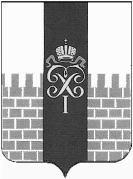 МЕСТНАЯ АДМИНИСТРАЦИЯ МУНИЦИПАЛЬНОГО ОБРАЗОВАНИЯ ГОРОД ПЕТЕРГОФПОСТАНОВЛЕНИЕ                24.12. 2021 г.	                                                                          №  173 Об отмене Постановления №104 от 22.10.2020г. «Об утверждении плана мероприятий, направленных на решение вопроса местного значения по непрограммным расходам местного бюджета муниципального образования город Петергоф на 2021 год «Участие в мероприятиях по охране окружающей среды в границах муниципального образования, за исключением организации и осуществления мероприятий по экологическому контролю»                  В соответствии с Бюджетным кодексом Российской Федерации, Положением о бюджетном процессе в МО г. Петергоф, решением МС МО город Петергоф от 01.07.2021г №21 «О внесении изменений в решение МС МО город Петергоф от 11.12.2020г №56 «Об утверждении местного бюджета муниципального образования город Петергоф на 2021год», отсутствием полномочии местной администрации муниципального образования город Петергоф для исполнения Постановления, письмом Контрольно-счётной палаты №1-17/21-2 от 16.02.2021г, Постановлением местной администрации муниципального образования город Петергоф № 150 от 26.09.2013 «Об утверждении  Положения о порядке разработки, реализации и оценки эффективности муниципальных программ и о Порядке разработки и реализации ведомственных целевых программ и планов по непрограммным расходам местного бюджета муниципального образования город Петергоф»  местная администрация муниципального образования город Петергоф   	П О С Т А Н О В Л Я Е Т:Отменить Постановление №104 от 22.10.2020г «Об утверждении плана мероприятий, направленных на решение вопроса местного значения по непрограммным расходам местного бюджета муниципального образования город Петергоф на 2021 год «Участие в мероприятиях по охране окружающей среды в границах муниципального образования, за исключением организации и осуществления мероприятий по экологическому контролю». Постановление вступает в силу с момента официального опубликования.Контроль за исполнением настоящего постановления оставляю за собой.    Глава местной администрации    муниципального образования город Петергоф                                               Т.С.Егорова 